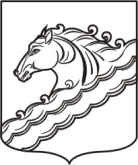 АДМИНИСТРАЦИЯ ШКОЛЬНЕНСКОГО СЕЛЬСКОГО ПОСЕЛЕНИЯБЕЛОРЕЧЕНСКОГО РАЙОНАРАСПОРЯЖЕНИЕот 24.05.2021								 № 114-рсело ШкольноеОб определении уполномоченных органов по осуществлению ведомственного контроля за соблюдением трудового законодательства и иных нормативных правовых актов, содержащих нормы трудового права в подведомственных муниципальных учреждениях (предприятиях) Школьненского сельского поселения Белореченского района  В соответствии со статьей 353.1 Трудового кодекса Российской Федерации и Законом Краснодарского края от 11 декабря 2018 г. № 3905-КЗ «О ведомственном контроле за соблюдением трудового законодательства и иных нормативных правовых актов, содержащих нормы трудового права, в Краснодарском крае», руководствуясь статьей 32 Устава Школьненского сельского поселения Белореченского района: 1. Уполномоченным органом по осуществлению ведомственного контроля за соблюдением трудового законодательства и иных нормативно-правовых актов, содержащих нормы трудового права (далее - ведомственный контроль), является администрация Школьненского сельского поселения Белореченского района (далее – администрация).2. Администрация осуществляет ведомственный контроль в лице:2.1.  Колос Ксении Станиславовны  -  заместителя главы администрации, ответственного  по охране труда в администрации  в отношении муниципальных учреждений (предприятий), находящихся в ведении администрации Школьненского сельского поселения.2.2. Копаневу Ольгу Дмитриевну – специалиста общего отдела  ответственным сотрудником за соблюдением трудового законодательства в отношении муниципальных учреждений (предприятий), находящихся в ведении администрации Школьненского сельского поселения.3. Специалисту общего отдела администрации Копаневой О.Д. (далее - уполномоченный орган): 3.1. Осуществлять ведомственный контроль в муниципальных учреждениях (предприятиях) (далее - подведомственные организации) в соответствии     с     Методическими     рекомендациями     по     осуществлению ведомственного контроля за соблюдением трудового законодательства и иных   нормативно - правовых актов, содержащих нормы трудового права, в Краснодарском крае от 12 октября 2020 г. (далее - методические рекомендации), утвержденными министерством труда и социального развития Краснодарского края.3.2. Обеспечивать разработку Плана проведения плановых проверок подведомственных организаций ежегодно до 10 декабря.3.3. Обеспечивать размещение утвержденного главой Школьненского сельского поселения Плана проведения плановых проверок подведомственных организаций на официальном Интернет-портале администрации Школьненского сельского поселения ежегодно до 20 декабря.  3.4. Вносить предложения для включения в План проведения плановых проверок подведомственных организаций в отдел кадровой работы администрации муниципального образования Белореченский район (Савицкая А.С.) ежегодно до 30 ноября.3.5. Представлять информацию о проведенных мероприятиях по осуществлению ведомственного контроля в соответствии с методическими рекомендациями в отдел кадровой работы администрации муниципального образования Белореченский район (Савицкая А.С.) ежегодно в срок до 20 января года, следующего за отчетным.4. Общему отделу администрации Школьненского сельского поселения (Борцовой Т.В.) разместить настоящее распоряжение на официальном Интернет-портале администрации Школьненского сельского поселения.5. Контроль за выполнением оставляю за собой.6. Распоряжение вступает в силу со дня его подписания.ГлаваШкольненского сельского поселенияБелореченского района                                                                      В.Г.ПопковЛИСТ СОГЛАСОВАНИЯ проекта распоряжения Школьненского сельского поселенияБелореченского района от _____________2021 №_____«Об определении уполномоченных органов по осуществлению ведомственного контроля за соблюдением трудового законодательства и иных нормативных правовых актов, содержащих нормы трудового права в подведомственных муниципальных учреждениях (предприятиях) Школьненского сельского поселения Белореченского района»Проект подготовлен и внесен:Заместитель главы администрацииШкольненского сельского поселенияБелореченского района                                                                          К.С.КолосСпециалист общего отделаадминистрацииШкольненского сельского поселенияБелореченского района                                                                   О.Д.КопаневаОбщим отделом администрации Школьненского сельского поселения Белореченского района                                                                           Начальник  отделаТ.В.БорцоваПроект согласован: